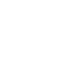 НОВООДЕСЬКА МІСЬКА РАДАМИКОЛАЇВСЬКОЇ ОБЛАСТІР І Ш Е Н Н ЯКеруючись пунктом 34 частини 1 статті 26 Закону України «Про місцеве самоврядування в Україні», відповідно статей 12, 31, 32, 118, 121, 122, 186 Земельного Кодексу України, пункту 24 Перехідних Положень Земельного кодексу України, Закону України «Про землеустрій», Закон України «Про фермерське господарство», розглянувши заяву гр. України Овчарук Анжели Павлівни про затвердження проекту землеустрою щодо відведення земельної ділянки у власність для ведення фермерського господарства в розмірі земельної частки (пай) за рахунок розпаювання земель ФГ «СОНЕЧКО РВ», розташованої в межах території Новоодеської міської ради (колишня Підлісненська сільська рада)  Миколаївського району Миколаївської області, враховуючи рекомендації постійної комісії з питань аграрно-промислового розвитку та екології, міська рада В И Р І Ш И Л А : 1. Затвердити проект землеустрою щодо відведення земельної ділянки у власність гр. України Овчарук Анжелі Павлівні для ведення фермерського господарства (код згідно КВЦПЗ: 01.02) в межах території Новоодеської міської ради Миколаївського району Миколаївської області. 2. Передати громадянці Овчарук Анжелі Павлівні (ІПН 2758518343) у власність земельну ділянку площею 8,1571 га (кадастровий номер – 4824884600:24:000:0185) для ведення фермерського господарства  (КВЦПЗ – 01.02), розташованої в межах території Новоодеської міської ради  (колишня Підлісненська сільська рада) Миколаївського району Миколаївської області. 3. Громадянці Овчарук А.П. здійснити державну реєстрацію права власності земельної ділянки у Державному реєстрі речових прав на нерухоме майно.   4. Контроль за виконання цього рішення покласти на постійну комісію  міської ради з питань аграрно-промислового розвитку та екології.Міський голова						Олександр ПОЛЯКОВВід 26.11.2021 р. № 29м. Нова Одеса         ХVІ сесія восьмого скликанняПро затвердження проекту землеустрою щодо відведення земельної ділянки для ведення фермерського господарства та  передачу у власність земельної ділянки громадянці України  Овчарук А.П.